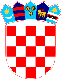 REPUBLIKA HRVATSKA VUKOVARSKO SRIJEMSKA ŽUPANIJA OPĆINA TOVARNIK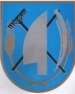  OPĆINSKA NAČELNICAKLASA: 022-05/19-02/48URBROJ: 2188/12-04-19- 5Tovarnik, 18.12.2019. VIJEĆNICIMA OPĆINSKOG VIJEĆA-PREDMET: prijedlog Odluke o usvajanju II. izmjena i dopuna Programa korištenja sredstava ostvarenih od prodaje, zakupa i dugogodišnjeg zakupa poljoprivrednog zemljišta u vlasništvu RH za 2019.PRAVNA OSNOVA: Temeljem čl. 49. st. 4. Zakona o poljoprivrednom zemljištu (NN 20/18 i 115/2018)   čl. 31. st. 1. Statuta Općine Tovarnik ( Službeni vjesnik Vukovarsko-srijemske županije br. 4/13, 14/13 i 1/18 )PREDLAGATELJ: Načelnica općineIZVJESTITELJ: Načelnica općineNADLEŽNOST ZA DONOŠENJE: Općinsko vijećeTEKST PRIJEDLOGA:ODLUKA O  USVAJANJU II. IZMJENA I DOPUNA PROGRAMA  KORIŠTENJA SREDSTAVA OSTVARENIH OD PRODAJE, ZAKUPA I DUGOGODIŠNJEG ZAKUPAPOLJOPRIVREDNOG ZEMLJIŠTA U VLASNIŠTVU RH ZA 2019. GOD.Članak 1.Ovim se Programom  određuju uvjeti i način korištenja sredstava ostvarenih od prodaje, zakupa i dugogodišnjeg zakupa poljoprivrednog zemljišta u vlasništvu Republike Hrvatske na području Općine Tovarnik za 2019. godinu.Članak 2.Sredstva za ostvarenje II. izmjena i dopuna Programa za 2019. godinu povećavaju se za 25.000,00 kn u odnosu na Odluku o usvajanju Programa korištenja sredstava ostvarenih od prodaje, zakupa i dugogodišnjeg zakupa poljoprivrednog zemljišta u vlasništvu RH za 2019. ( KLASA: 021-05/18-03/48,  URBROJ: 2188/12-04-18- 5) i iznose 1.441.297,52 kn,  a mijenjaju se i rashodi sukladno tablici 1. koja je sastavni dio ovog Programa.Članak 3.Ove II. Izmjene i dopune Programa zajedno sa tablicom 1. stupaju na snagu osmi dana od dana objave u „Službenom vjesniku“ Vukovarsko-srijemske županije. NAČELNICA OPĆINE TOVARNIKRuža V. Šijaković, oec.                                                                       